prevR 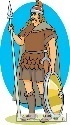 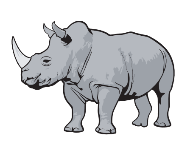 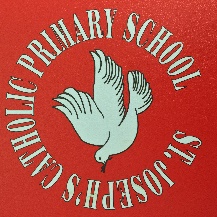 